Давным-давно жил-был один мальчик, бедняк из бедняков. Отец у него умер, а мать с великим трудом, в поте лица едва зарабатывала на хлеб. Летом она с корзинкой бродила по горам, чернику собирала. Наберет полную корзину, спустится в город и там продаст ягоды. Мальчик ходил в школу. В сумке своей он носил только разбитую аспидную доску [тонкая доска из черного слоистого минерала, на которой писали грифелем.], даже букваря у него не было. Когда мальчик родился, его тетя, зажиточная женщина, подарила ему телку. Прошло семь лет, телка выросла, стала коровой, но телят не приносила.Вот раз мальчик идет домой из школы, а сам плачет-заливается. Мать его спрашивает:— Что плачешь, мамино дитятко?— Обидно мне, — говорит мальчик. — У всех моих товарищей есть буквари, они уже читать научились, а у меня нету. Дай мне денег на букварь!— Нет у меня денег, сынок, — отвечает мать. — Вся моя надежда была на корову. Думала я, вырастет она, отелится, буду я ее доить, утром и вечером по подойнику молока надаивать. А что получилось? Корова-то оказалась яловая [бесплодная корова]. Вот уж и поздняя осень настала, ягод нету, даже черника перезрела. Неоткуда мне взять денег. Не нынче завтра глубокий снег выпадет. Куда нам тогда деваться — ума не приложу! А корову чем кормить? Ни сена нету, ни соломы. Заведи-ка ты ее в лес, дитятко, найди дерево потолще да и привяжи к нему. Хоть от коровы-то отделаемся.Погнал мальчик корову, завел ее в лес, привязал к дереву и пошел домой. Он уже был у деревни, когда к корове подошла одна старушка. Она была знахарка и всегда жила в лесу — приглядывала за птичками, что в наших краях зимуют. Отвязала старушка знахарка корову и отвела к себе во двор.Вот идет мальчик по дороге домой, в деревню, и вдруг видит: в дорожную колею попал воробушек со сломанной ножкой и ощипанным крылышком. Хочет воробушек выкарабкаться из колеи, да не может вспорхнуть.«Бедный птенчик, что с ним будет, если проедет телега? — подумал мальчик. — Задавит его колесом».Нагнулся мальчик, осторожно поднял птенчика и положил за пазуху. Пришел домой, рассказал матери, где оставил корову, и показывает воробушка.— Брось его коту, — говорит мать.— Нет, мама, я буду кормить его крошками, пока у него ножка не поправится да перья не отрастут на крылышке. А тогда выпущу на волю.Взял мальчик старую корзинку, устлал ее паклей да сухой травой и положил туда воробушка. Каждый день мальчик кормил птенчика крошками и поил водой из наперстка. Когда же в доме не было хлеба, воробушек тоже голодал.Прошла зима. Поправился воробушек и в один теплый весенний день вылетел в отворенное окошко. Полетел прямо в лес к хате старой знахарки. Прилетел, сел старушке на плечо. Старушка в то время чесала гребнем двух маленьких телят.— Где зиму проводил, внучек? — спрашивает она воробушка.Воробушек рассказал, как один бедный мальчик вынул его из колеи, кормил и пестовал, пока не поправилась у него ножка и не отросли перья на крылышке. Рассказал и спрашивает:— Чьи это телята?— Вон той коровы, что лежит перед хатой.— Откуда она взялась?— Я ее в лесу нашла, она была к дереву привязана. Побоялась я, как бы ее волк не съел, да и привела к себе. Пусть, думаю, поживет у меня, пока за ней хозяин не придет. Да никто за ней не приходит. Зимой я ее кормила сеном из Тилилейских дебрей. Поела она этого сена и отелилась двумя телятами.Вспорхнул воробушек и принялся летать над телятами. Летает, крылышками их щекочет, а телята скачут, играют. Смотрит на них корова, радуется не нарадуется.В тот день мальчик сказал своей матери:— Мама, хочется мне пойти в лес, узнать, что сталось с нашей коровой. Соскучился я по ней.— Иди, коли соскучился, — говорит мать.Пошел мальчик в лес. Целый день искал корову, нигде не мог найти. Стемнело. Заплакал мальчик — страшно ему стало в темном лесу. И вдруг видит он: между деревьями загорелся огонек. Пошел мальчик на огонек — и что же он увидел? Стоит в лесу хата, перед хатой двор, а во дворе лежит корова и с нею два теленка. Увидел мальчика воробей и зачирикал:— Бабушка, выходи скорей, спаситель мой пришел!— Какой спаситель? — спрашивает старушка.— Да тот мальчик, хозяин коровы.Старушка приняла мальчика ласково, угостила его молочной тюрей [кушанье из крошенного в молоке хлеба], уложила спать в хате, а наутро разбудила спозаранку.— Ступай на базар, — говорит. — Сведи туда корову с телятами. Корову продай, а телят не продавай. На вырученные деньги купи себе повозку на железном ходу и железную соху. Запряги в повозку телят. Они хоть и малы, да крепки — повезут повозку.Послушался мальчик знахарки, все сделал, как она наказывала. Вернулся домой с повозкой на железном ходу, а на повозке — железная соха. Телята везли повозку играючи, словно на ней не железная соха лежала, а муха сидела. Не успел мальчик въехать во двор и телят выпрячь, как слышит — сельский глашатай бьет в барабан.— Слушайте, люди-селяне! — кричит глашатай. — У нашего царя есть поле, а на том поле родится просо. Просо это не простое, наливается оно золотым зерном. Кто вспашет царское поле за один день, до заката солнца, тому царь даст все, чего он пожелает. А кто возьмется вспахать к закату, да не допашет, тому царский палач снимет голову с плеч.Наутро запряг мальчик телят в повозку и выехал со двора.— Ты куда? — спрашивает его мать.— Еду пахать царскую пашню.— Не езди, сынок! Телята молоденькие, где им вспахать пашню? Видишь, рожки у них едва пробились — маленькие, словно орешки. На царском поле земля твердая, как железо. А царь у нас лютый: нарочно заманивает людей на свое поле, чтоб их погубить.— Не бойся, мама, — говорит мальчик, — у меня соха железная.— Он тебе голову отрубит!— Не отрубит!Приехал мальчик на поле, снял с повозки железную соху и запряг в нее телят. А тут как раз приходит на пашню злой царь. Кричит мальчику издалека:— Ты что тут делаешь, мальчишка?— Пашу поле под просо. К вечеру допашу.— Убирайся отсюда! Это дело тебе не по силам, да и телятам твоим тоже.— Посмотрим, — говорит мальчик.Тронул телят, взялся за рукояти и ну пахать твердую землю. Легко идут телята, на ходу жвачку жуют, а мальчик шагает за сохой да посвистывает. Пашет себе да пашет, борозду за бороздой проводит. Вот солнце перевалило за полдень, и осталось мальчику провести только одну борозду. Царь смотрел-смотрел и задумался, видит — к вечеру мальчик все поле вспашет. И тогда послал он одну старуху колдунью заморочить голову пахарю. Пришла колдунья на пашню, окликнула мальчика:— Постой, внучек, отдохни маленько! Ишь, солнце-то как высоко, а тебе всего одну борозду провести осталось, хватит времени допахать пашню. Сядь-ка посиди, я тебе сказку расскажу.Остановил мальчик телят, сел в борозду — любил он сказки слушать. А колдунья принялась рассказывать. Сама говорит, сама сыплет мальчику в глаза сонный порошок. Заснул мальчик. Увидела колдунья, что мальчик спит, и ушла.А солнце спускается все ниже и ниже, вот-вот закатится. Тут один теленок и говорит другому:— Солнце-то заходит, а мы пашню не допахали. Погибнет наш хозяин. Что делать?— Вот что, — отвечает другой теленок. — Я взойду вон на ту гору и бодну рогом солнце — оно и вернется на полдень. А ты разбуди мальчика.И вот телята сбросили с себя ярмо, и один стал подниматься на гору, а другой — лизать руку спящему мальчику. Проснулся мальчик, посмотрел на небо, видит — солнце заходит. Задрожал он от страха. Но теленок уже взошел на гору. Боднул он солнце маленьким своим рогом, и солнце вернулось на полдень. Тогда теленок-богатырь спустился на поле.Вскочил мальчик, запряг своих телят в соху, провел последнюю борозду и пошел к царскому дворцу. Вызвал злого царя и говорит:— Ну, царь, выполняй свое обещание!Рассердился царь, дрожит от ярости, но — дал слово, держись.— Проси, — говорит, — чего хочешь.— Хочу, — отвечает мальчик, — чтобы ты от престола отрекся, а когда на поле созреет просо, пусть оно достанется всему народу. Ведь земля-то не твоя, а народная.Царь пожелтел от злости, да, видно, делать нечего. Снял он с себя царский венец, отрекся от престола и бежал в дикие дебри Тилилейские. А мальчик пошел к самому искусному кузнецу и попросил его сковать стальной серп, чтобы тем серпом жать золотую ниву народную.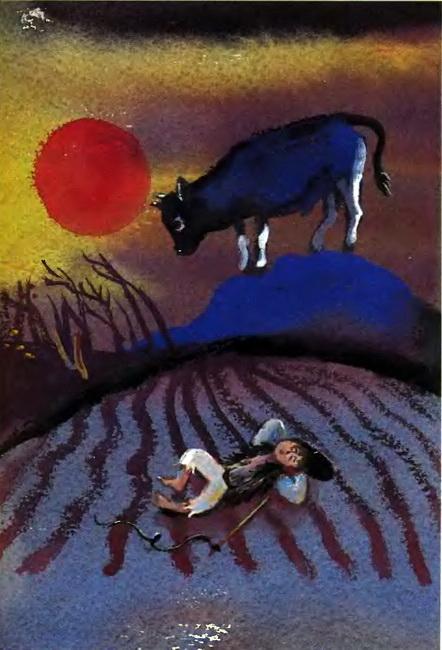 